7. ÜNİTE: ATATÜRK İLKELERİ 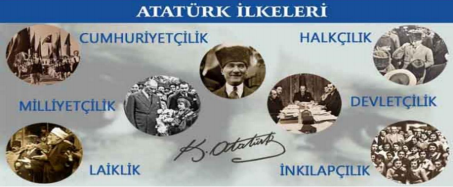 KONU 1: ATATÜRK İLKELERİNİN GENEL ÖZELLİKLERİ Atatürk ilkeleri; Mustafa Kemal Atatürk tarafından, Türk milletinin ihtiyaçlarına göre oluşturulmuş  ve İnkılâplar yoluyla hayata geçirilmiş Atatürkçü düşünce sistemini oluşturan parçalardır. Atatürk ilkeleri, Osmanlı Devleti’nin son dönemlerine, dünyada esen milliyetçilik rüzgârlarına,  saltanat yönetiminin eksikliklerine, dini taassubun halkı sürüklediği cehalete ve Osmanlı toplumunun  geri kalmışlığına bizzat şahit olmuş, Mustafa Kemal tarafından düşünülmüş ve onun öncülüğünde  uygulanmışlardır. ATATÜRK İLKELERİ 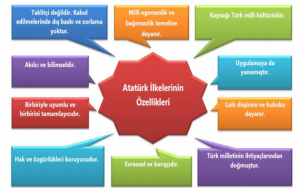 ∙ CUMHURİYETÇİLİK ∙ MİLLİYETÇİLİK (ULUSÇULUK) ∙ LAİKLİK ∙ HALKÇILIK ∙ İNKILÂPÇILIK (DEVRİMCİLİK) ∙ DEVLETÇİLİK NOT: Atatürk ilkeleri, 1937  yılında Anayasaya girmiştir. ATATÜRK İLKELERİNİN ORTAK ÖZELLİKLERİ ∙ Türk Milletinin güncel ihtiyaçlarından doğmuşlardır. ∙ İlkelerin ortaya çıkmasında herhangi bir dış baskı ya da taklitçilik yoktur. Tamamen Mustafa  Kemal’in düşünce yapısının ürünüdür. ∙ DİKKAT: İlginç bir örnek vermek gerekirse Almanların Faşist lideri Hitler, Ona komünist der,  Sovyetlerin komünist lideri Stalin ise Faşist olduğunu iddia eder. Buna son noktayı şöyle koyalım: “Ne sağdan, ne soldan; Atatürk’ün çizdiği yoldan!” ∙ İlkeler, Türk milletini çağdaş uygarlık düzeyine çıkarmayı amaç edinmiştir.∙ Atatürk ilkeleri bir bütündür. Birbirinden ayrı düşünülemez. Çünkü birbirlerini tamamlarlar. ∙ Atatürk ilkeleri Türk milletinin karakterine ve geleneklerine uygundur. ∙ Atatürk ilkeleri gerçekçidir. Ayakları yere basmayan felsefi öğretiler gibi düşünmemek gerekir. ∙ Atatürk ilkeleri, Türk milletinin siyasi, sosyal, ekonomik, kısacası her açıdan gelişmesini  amaçlar. ∙ Atatürk ilkeleri ve Atatürkçü düşünme sistemi durağan değil, dinamik bir yapıya sahiptir. ATATÜRK İLKELERİ İLE İLGİLİ ÖNEMLİ İPUÇLARI ∙ Atatürk’ün her türlü siyasi tartışmanın dışında tutulması gerektiğini söylediği iki  ilkesi, CUMHURİYETÇİLİK VE LAİKLİK’TİR. ∙ Tüm Atatürk ilkelerinin merkezinde yer alan ve Türkiye Cumhuriyetinin kuruluşunda temel  oluşturan ilke MİLLİYETÇİLİK İlkesi’dir. ∙ HALKÇILIK ilkesi, Cumhuriyetçilik ve Milliyetçilik ilkelerinin sonucu ortaya çıkmıştır. ∙ Atatürk ilke ve inkılâplarını durağanlıktan kurtaran Atatürk ilkesi İNKILÂPÇILIKTIR. Böylece  Atatürk ilke ve İnkılâplarını koruyucu bir rolü vardır. ∙ Her ilke birbirinin bütünleyicisi ya da tamamlayıcısıdır. İlkeleri işlerken hangi ilkenin, hangi  yönden bir diğerinin bütünleyicisi olduğunu göreceğiz. ∙ Atatürk ilkeleri, birbirlerini tamamlar. Biraz dolaylı düşündüğümüzde her inkılâptan her ilkeyi  çıkarmak mümkündür. Bu yüzden, böyle sorularda mümkün olduğu kadar direkt düşünmeliyiz. KONU 2: CUMHURİYETÇİLİK İLKESİ 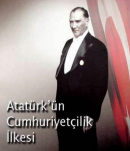 Cumhuriyet, demokrasi rejimi ile yönetilen devlet ve hükümet  şeklinin adıdır.  ∙ Kurtuluş Savaşı’nın en başından itibaren Atatürk’ün hedefinin  hem milli bağımsızlık, hem de milli egemenlik olduğunu biliyoruz.  ∙ Milli egemenliği sağlamak için atılan her adım,  cumhuriyetçilik ilkesinin bir gereğidir. Cumhuriyetçiliği gerçekleştirmek için atılan adımlar iki şekilde değerlendirilebilir:     1. Milli Egemenliği sağlamak için atılan her türlü adım bize cumhuriyetçilik ilkesini verir; ∙ Amasya Genelgesinde yer alan “Milletin bağımsızlığını, yine milletin azim ve kararı  kurtaracaktır.” maddesi, ∙ Erzurum kongresinde yer alan “Kuva-yı Milliye’yi etkin, milli iradeyi egemen kılmak esastır.”  maddesi, ∙ Sivas Kongresinde, Erzurum’da alınan kararlar aynen kabul edildiği için Sivas Kongresi, ∙ 23 Nisan 1920’de TBMM’nin açılması, ∙ 1921’de Anayasası (Teşkilat-ı Esasiye) ∙ 1 Kasım 1922’de Saltanat’ın kaldırılması ∙ 29 Ekim 1923’te Cumhuriyet’in İlan edilmesi 2. Kurulmuş olan demokrasi rejimini daha ideal hale getirmek için yapılan inkılâplar da bize  Cumhuriyetçilik ilkesini verecektir. NOT: Bu konuda daha ayrıntılı bilgi için bakınız: DEMOKRASİNİN İLKELERİ ∙ 29 Ekim 1923’te Kabine Sistemine geçilerek Güçler ayrılığına doğru önemli bir adım atılması ∙ 3 Mart 1924’te Halifeliğin kaldırılması ∙ 3 Mart 1924’te Harbiye Vekâletinin kaldırılması ( Askerin siyasetten ayrılması için atılan ilk  adım.) ∙ 1924 Anayasası ∙ 1924’te Terakkiperver Cumhuriyet Fırkasının açılışı sırasında askerlere siyaset  yasağının getirilmesi, ∙ Seçmen yaşının 20’den 18’e düşürülmesi ∙ İki dereceli seçim sisteminden tek dereceli seçim sistemine geçilmesi ∙ Çok partili siyasi yaşama geçiş denemeleri ve çok partili siyasi yaşama geçilmesi ∙ 1934 de kadınlara seçme ve seçilme hakkının verilmesi Sorularda karşımıza çıkan; şu kavramlar bize cumhuriyetçilik ilkesini verir: ∙ Milli egemenlik, ∙ Ulusal egemenlik, ∙ Ulusal İrade, ∙ Demokrasi, ∙ Parlamenter sistem, ∙ Parlamento, ∙ Seçim, ∙ Meclis, ∙ Milletvekili, ∙ Mebus, ∙ Cumhuriyet DİKKAT: Cumhuriyetçilik ilkesini Halkçılık ve Milliyetçilik ilkeleri bütünler. KONU 3: MİLLİYETÇİLİK İLKESİ 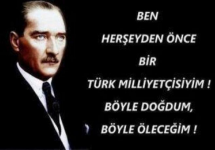 ∙ Bilindiği gibi Fransız İhtilal’ından itibaren  tüm dünya hızla ulus devletler dünyasına  dönüşmüştür. Osmanlı Devleti çok uluslu bir  yapıya sahip olduğu için milliyetçilik fikirlerinin  ülkesine girmesini engellemek için her türlü  çabayı sarf etmiştir. Bu yüzden ulusçuluk fikirleri  Anadolu’ya nispeten geç ulaşmıştır. Atatürk  böyle bir mirası devralmıştır. ∙ Anadolu’da ulusçuluk esasına dayalı bir devlet kurulmuştur. Şimdi yapılması gereken Anadolu  halkından, kendisini padişahın kulu olarak gören bir toplumdan; bir millet oluşturmaktır. Türk  olduğunun farkında olan, bununla gurur duyan bir millet haline gelebilmemiz için pek çok çalışma  yapılmıştır.Atatürk’e göre millet: Geçmişte bir arada yaşamış, halen yaşamakta olan ve gelecekte de birlikte yaşama istek ve idealini  güden, aralarında kültür, dil ve duygu birliği olan insanlar topluluğudur. Görüldüğü gibi Atatürk  milliyetçiliği, ırk birlikteliği aramaz. Onun yerine kültür birliğini koyar. Atatürk’ün “Ne mutlu Türk’üm  diyene” sözü her şeyi açıklar niteliktedir. Milliyetçiliği bütünleyen ilkeler ∙ Atatürk milliyetçiliğinin olabilmesi için Demokrasi, Milli hâkimiyet ve Milletlerarası eşitlik  gereklidir. Bu yüzden Atatürk milliyetçiliği CUMHURİYETİÇİLİK ilkesi tarafından bütünlenir. ∙ Atatürk milliyetçiliği Irk ayrımını ve Sınıf ve zümre ayrımını reddeder. Bu yüzden de HALKÇILIK ilkesi tarafından bütünlenir. Atatürk milliyetçiliğinin unsurları: ∙ Siyasi Birlik, ∙ Coğrafi Birlik, ∙ Kültür Birliği, ∙ Tarih Birliği, ∙ Ülkü Birliği, Sorularda karşımıza çıkan şu kavramlar bize milliyetçilik ilkesini verebilir: ∙ Ulusçuluk, ∙ Türkçülük, ∙ Milli bağımsızlık, ∙ Ulusal Bağımsızlık, ∙ Tam bağımsızlık, Sorularda milliyetçilik ilkesini ararken özellikle iki noktaya dikkat etmeliyiz: 1. Kurtuluş Savaşı, milliyetçilik esasına göre yapılmıştır. Bu yüzden Milli bağımsızlık yolunda atılan  her adım, bize milliyetçilik ilkesini vermelidir. Ayrıca milli bağımsızlığın olabilmesi için tam anlamıyla, siyasi, ekonomik, hukuki v.b yani her yönden  bağımsız olmamız gerekir. Sonuç olarak tam bağımsız olmamız için atılan her adım bize yine  milliyetçilik ilkesini vermelidir. Bu Amaçla atılan belli başlı adımlar: ∙ Erzurum ve Sivas Kongrelerinde kabul edilen “Milli sınırlar içerisinde vatan bir bütündür,  bölünemez.” Maddesi ∙ Yine Erzurum ve Sivas Kongrelerinde Manda ve Himaye fikrinin reddedilmesi ∙ Misak-ı Milli’nin ilanı, ∙ Kurtuluş Savaşının kendisi, ∙ Lozan’da Kapitülasyonların kaldırılması, ∙ Lozan’da Duyun-u Umumiye’nin kaldırılması ∙ Misak-ı İktisadi, ∙ Kabotaj Kanunu, ∙ Yabancıların elindeki liman, Demiryolu, vapur işletmelerinin, Reji idaresinin devlet tarafından  satın alınarak millileştirilmesi∙ Koruyucu gümrük uygulamaları, ∙ Devlet Merkez Bankasının kurulması DİKKAT: Ekonomik bağımsızlık da tam bağımsızlığın bir parçasıdır. Yukarıdaki inkılâpların bir kısmı  devletçilik ilkesi ile de alakalıdır. Ancak ekonomimizi yabancıların elinden kurtarmak için atılan her  adım önce Milliyetçilik ilkesi ile ilgilidir. 2. Ülkede milli bilinci kuvvetlendirmek için atılan adımlar, insanlara Türklük şuuru ve gururu  verecek çalışmalar, bize yine milliyetçilik ilkesini vermelidir. ∙ Tevhid-i Tedrisat Kanunu, ∙ Türk Tarih Kurumunun kurulması, ∙ Türk Dil Kurumunun kurulması, ∙ I. Türk tarih kongresinde kabul edilen “Türk Tarih Tezi”, ∙ Güneş Dil Teorisi ∙ Dil, Tarih, Coğrafya fakültesinin açılması ∙ Atatürk döneminde yoğun faaliyet gösteren Türk Ocakları KONU 4: LAİKLİK İLKESİ 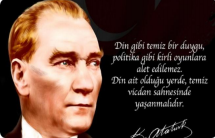 ∙ Mustafa Kemal Atatürk, askerlik yılları  boyunca Osmanlı ülkesini baştanbaşa dolaşmış,  çok değerli tecrübeler edinmişti. Ülkenin geri  kalmasının en büyük sebebinin her türlü özgür  düşünceyi boyunduruk altına alına bağnazlık ve  dini taassup olduğunu görmüştü. ∙ Bu yüzden Kurtuluş Savaşını kazanınca  ikinci savaşını bu düşünceye karşı açtı. ∙ Laiklik, Atatürk’ün en çok önem verdiği ilkelerinden birisidir. Her türlü siyasi tartışmanın  dışında tutulması gerektiğini belirtmiştir. ∙ Atatürk’ün mücadele ettikleri dindar insanlar ya da İslam dini değildir. O, İslamiyet’i birer rant  kapısı haline getirmiş, din simsarları, bağnazlar ve yobazlara karşı savaş açmıştır. NEDİR LAİKLİK? ∙ Laiklik Din ve Devlet işlerinin birbirinden ayrılmasıdır. Yani devletin din kurallarına göre  yönetilmemesi demektir. Bu da kurumsal bir varlık olan devletin dinsiz olması anlamına gelir. DİKKAT: Şu hassas noktaya lütfen dikkat edelim. Laiklik insanların dinsiz olmasını amaçlamaz.  Devletin dinsiz olmasını amaçlar. Tam tersine laiklik insanların inançlarına saygı göstererek, güvence  altına alan bir sistem öngörür. ∙ Laiklik aynı zamanda Din ve Vicdan hürriyetidir. Laik bir devlet içerisinde insanlar istediklerine  inanırlar, istedikleri gibi düşünürler. ∙ Son olarak, laiklik her türlü araştırma ve bilimi yok sayan dogmatik düşüncenin yerine aklı ve  bilimi koymaktır.Laiklik ilkesini bütünleyen ilkeler ∙ Akılcı ve Bilimsel düşünce, İNKILÂPÇILIK ilkesi ile ortak noktadır. Bu yönüyle İnkılâpçılık ilkesi,  laikliği bütünler. Böyle bir soru ile karşılaşırsak önce cevabımız İnkılâpçılık olmalıdır. Seçenekler  arasında İnkılâpçılık yoksa laikliği seçebiliriz. ∙ Laik devlet yönetiminde dinin, dini temsil eden kişi ya da grupların herhangi bir etkisi olmaz.  Yani devleti yönetenler güçlerini sadece milletten alırlar. Laiklik, bu yönüyle de CUMHURİYETÇİLİK ilkesi tarafından bütünlenir. ∙ Laik bir devlet ve toplum düzeninde dini temsil eden kişilerin hiçbir ayrıcalığı yoktur. Laiklik bu  yönüyle de HALKÇILIK ilkesi ile bütünleşir. ∙ Laiklik, millet bilincinin kuvvetlenmesini sağlar. Bu yönüyle de MİLLİYETÇİLİK ilkesi ile  bütünleşir. Sorularda karşımıza çıkan şu kavramlar bize laiklik ilkesini verebilir: ∙ Din ve devlet işlerinin birbirinden ayrılması, ∙ Düşünce ve vicdan özgürlüğü, ∙ Akılcı ve bilimsel düşünce LAİKLİĞİ GERÇEKLEŞTİRMEK İÇİN ATILAN ADIMLAR: ∙ 1 Kasım 1922’de Saltanat’ın kaldırılması ∙ 3 Mart 1924’te Halifeliğin kaldırılması ∙ 3 Mart 1924’te Şeriye ve Evkaf Vekâletinin kaldırılması ∙ 3 Mart 1924’te Tevhid-i Tedrisat Kanunu ∙ 1925’te Tevhid-i Tedrisat Kanununa bağlı olarak medreselerin kapatılması ∙ 1925’te Tekke ve Zaviyelerin kapatılması ∙ 1925’te Kılık-kıyafet düzenlemesi ∙ 1926’da Türk Medeni Kanununun kabulü ∙ 1928’de Anayasa’dan “Devletin dini İslam’dır.” İfadesinin çıkarılması ∙ 1937’de Laiklik ilkesinin Anayasaya girmesi KONU 5: HALKÇILIK İLKESİ 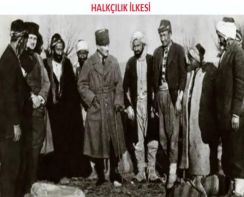 ∙ Aslında Halkçılık  ilkesi CUMHURİYETİÇİLİK ve  MİLLİYETİÇİLİK ilkelerinin kaçınılmaz bir  sonucudur. Şöyle ki; ∙ Demokrasi: Halkın, halk tarafından  ve halk iradesi ile  yönetilmesidir. Demokrasi demek  cumhuriyet demektir. ∙ Diğer yandan, Atatürk:”Türkiye  Cumhuriyetini kuran, Türkiye halkına,  Türk milleti denir.” Diyerek Türk milletini tanımlamıştır.  ∙ Görüldüğü gibi Atatürk için millet ve halk eş anlamlıdır. ∙ Halkçılık diyince ilk aklımıza gelmesi gereken kavram EŞİTLİKTİR. ∙ Eşitlikten kast ettiğimiz ise, devletin gözünde hiçbir vatandaşın, bir diğerinden farkı olmaksızın  eşit muamele görmesidir. ∙ Eşitlik her açıdan geçerlidir.  ÖRNEĞİN:  ∙ Kadın ile erkek arasında, ∙ Zengin ile fakir arasında,  ∙ Köylü ile kentli arasında,  ∙ İşçi ile patron arasında,  ∙ Müslüman ile Hıristiyan arasında DİKKAT: Halkçılığın, cumhuriyetçilik ve milliyetçilik ilkeleri tarafından bütünlendiğini zaten yukarıda  belirtmiştik. Devletin hangi dinden olursa olsun vatandaşına eşit muamelede bulunması açısından  da LAİKLİK ilkesi ile bütünleşir. ∙ Halkçılık ilkesinin benimsenmesi aynı zamanda “Sosyal devlet” anlayışını beraberinde getirir. SOSYAL DEVLET: kendi olanaklarından, vatandaşlarının eşit şekilde yararlanmasını sağlayabilen  devlettir. Sosyal devlet, dengeli gelir dağılımını, sosyal güvenlik ve sosyal adaleti sağlamak zorundadır. DİKKAT: “Sosyal devlet” anlayışı halkçılık ilkesi ile devletçilik ilkesinin ortak noktasıdır. Şöyle  açıklayalım: vatandaşa sağlık hizmeti vermek için bir hastane açmak halkçılık ilkesi ile ilgilidir. Bu  hastanenin masraflarının devlet tarafından karşılanması devletçilik ilkesi ile ilgilidir. Halkçılık ilkesi sorularda karşımıza iki şekilde çıkabilir: 1. Halkı eşit hale getirmeyi amaçlayan her türlü adım bize halkçılık ilkesini verir. ∙ 1925’te Kılık-kıyafet Kanunu ∙ 1925’te Aşar vergisinin kaldırılması ∙ 1926’da Türk Medeni Kanunu ∙ 1934’te Kadınlara seçme ve seçilme hakkının verilmesi ∙ 1934’te Soyadı Kanunu 2. Sosyal devlet anlayışından hareketle atılan adımlar da bize halkçılık ilkesini verebilir. Örneğin: ∙ Millet Mekteplerinin açılması ∙ Eğitimin parasız olarak devlet okullarında verilmesi ∙ Herkese parasız sağlık hizmeti vermek için devletin bir hastane açmasıKONU 6: İNKILÂPÇILIK İLKESİ 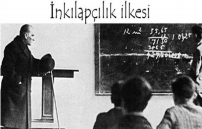 ∙ Mustafa Kemal Atatürk’e göre inkılâp: “Mevcut müesseseleri zorla değiştirmek  demektir. Türk milletini son asırlarda geri  bırakmış olan müesseseleri yıkarak yerlerine,  milletin en yüksek medeni icaplara göre  ilerlemesini temin edecek yeni müesseseleri  koymuş olmaktır.” diye tanımlamıştır. ∙ Ayrıca Atatürk Türk İnkılâbı için: “Bu inkılâp kelimenin ilk anda işaret ettiği ihtilâl manasından  başka, ondan daha geniş bir değişikliği ifade etmektedir.” Demiştir. ∙ İnkılâpçılık, Çağdaşlaşmak, uygarlaşmak, yüksek uygarlık seviyesine çıkabilmek ve  batılılaşmak için değişme, gelişme, yenileşmeye açık olmak demektir. ∙ Kısacası çağdaş medeniyet yolunda yürüyebilmek için atılan her türlü adımdır. ∙ Aynı zamanda inkılâpçılık, akılcı ve bilimsel düşünce demektir. İNKILÂPÇILIĞIN İKİ AMACI VARDIR: ∙ Geri kalmış kurumları kaldırmak. ∙ Yerlerine çağdaş kurumlar getirmek. Atatürk inkılâplarının ve inkılâpçılık ilkesinin esasları: ∙ Evrenseldir.  Uygulanabilir.  Taklitçi değildir.  Gerçekçidir.   Akla ve bilime dayanır. İnkılâpçılık ilkesi; ∙ Atatürkçü düşünce sistemini dinamik hale getiren, böylece her zaman çağa ayak uydurmasını  sağlayarak Atatürk ilke ve inkılâplarını koruyan ilkedir. Sorularda şu kavramlar karşımıza çıktığında bize inkılâpçılık ilkesini verir: ∙ Çağdaşlaşmak. ∙ Batılılaşmak. ∙ Medenileşmek. ∙ Akılcı ve bilimsel düşünce. ∙ Devrimcilik DİKKAT: Tüm Atatürk inkılâpları inkılâpçılık ilkesi ile mutlaka alakalıdır. Soruları çözerken doğrudan  çağdaşlaşmak ve batılılaşmak adına atılan adımlar bize inkılâpçılık ilkesini verir. İnkılâpçılık ilkesi doğrultusunda atılan belli başlı adımlar: ∙ Türk Medeni Kanununun kabulü ∙ Harf inkılâbı ∙ İstanbul Üniversitesinin kurulması ∙ Kılık-kıyafet düzenlemesi ∙ Takvim, saat ve ölçülerde yapılan değişiklik KONU 7: DEVLETÇİLİK İLKESİ 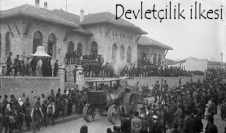 Devletçilik; Özel teşebbüsün yetersiz olduğu, büyük yatırım  isteyen alanlarda devletin ekonomiye doğrudan  müdahale ederek yatırımlar yapmasıdır. 1923’te İzmir İktisat Kongresinden sonra karma  bir kalkınma planı uygulanmış ve kalkınmanın  özel teşebbüs sayesinde gerçekleştirilmesi  düşünülmüştür. ∙ Ancak 10 yıl içerisinde kalkınma istenilen düzeyde olmayınca 1933’te hazırlanarak 1934’te  uygulamaya konan I.Beş Yıllık Kalkınma planı ile tam anlamıyla devletçilik başlamıştır. ∙ Devletçilik ilkesi, Özel teşebbüsü de Yabancı sermayeyi de reddetmez ∙ Devletçilik ilkesi, sosyalist ekolden kaynaklanmaz. Tamamen Türkiye’nin gerçeklerinden ve  ihtiyaçlarından doğmuştur. DİKKAT: Devletçilik sadece ekonomi alanına geçerli bir ilkedir. Bu soruları çözmemizi sağlayacak  önemli bir ipucu olabilir.  Ancak şu noktaya da dikkat etmeliyiz: Ekonomi ile ilgili pek çok inkılap devletçilik olmayabilir. Ya da  devletçilik ikinci ulaşacağımız ilke olabilir. Özellikle ekonomik bağımsızlığımız için atılan adımlar önce  milliyetçilik ilkesinin bir gereğidir. Devletçilik ilkesini bütünleyen ilkeler ∙ Devletin yaptığı her yatırım ekonomik bağımsızlığımız için atılmış bir adımdır. Bu yönüyle  MİLLİYETÇİLİK ilkesini bütünler. ∙ Öte Yandan, Devletçilik beraberinde “sosyal devlet” anlayışını getirir. Bu yönüyle  de HALKÇILIK ilkesini bütünlemektedir. Ülkemizde devletçilik ilkesi gereği atılan belli başlı adımlar şunlardır: ∙ 1933’te hazırlanan Birinci Beş Yıllık Kalkınma Planı ∙ 1939’da hazırlanan İkinci Beş Yıllık Kalkınma Planı ∙ Bu Planlar dâhilinde atılan adımların her biri (Malatya, Bursa, Manisa ve Kayseri’de tekstil  sanayi, Gemlik’te yapay ipek sanayi, Paşabahçe’de cam, Beykoz’da deri, İzmit’te büyük bir kâğıt  sanayi, Karabük’te demir-çelik fabrikası kuruldu.) ∙ 1925’te yabancıların elinden sigara tekeli (Reji idaresi) satın alındı. (Milliyetçilik ve Devletçilik  ilkesi ile ilgilidir.) ∙ 1925’te sanayicilere kredi sağlamak için sanayi ve maden bankası açıldı. (Daha çok Devletçilik  ilkesi ile ilgilidir.) ∙ 1933’te bu bankanın yerine Sümerbank kuruldu. (Daha çok Devletçilik ilkesi ile ilgilidir.) ∙ 1929 yılında Türk üreticisini koruyacak gümrük tedbirleri alındı.(önce MİLLİYETÇİLİK ilkesi ile  ilgili, ikinci dereceden DEVLETÇİLİK ilkesi ile de ilgilidir.) ∙ 1930’da Türk parasının değerini korumak, Türk ekonomisine yön vermek amacıyla Merkez  Bankası kuruldu. (Önce MİLLİYETÇİLİK ilkesi ile ilgili, ikinci dereceden DEVLETÇİLİK ilkesi ile de  ilgilidir.) ∙ 1935’te maden işleriyle uğraşmak için Etibank ve MTA kuruldu. (Daha çok Devletçilik ilkesi ile  ilgilidir.)KONU 8: BÜTÜNLEYİCİ İLKELER 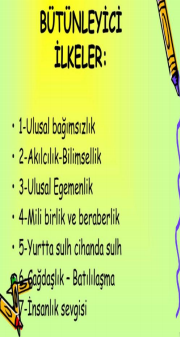 ∙ Bu ilkeler altı temel ilkeyi bütünleyen, onların  anlamını kuvvetlendiren ilkelerdir. 1. Ulusal egemenlik ∙ Cumhuriyetçilik ilkesini bütünlemektedir. 2. Milli birlik, beraberlik ve Ülke bütünlüğü ∙ Öncelikle Milliyetçilik ilkesini bütünlemektedir. ∙ İkinci dereceden Halkçılık ilkesini bütünler. 3. Ulusal bağımsızlık ∙ Milliyetçilik ilkesini bütünler. 4. Yurtta barış, Dünya’da barış ∙ Yoruma göre değişmekle birlikte Cumhuriyetçilik,  milliyetçilik, Halkçılık, laiklik ilkelerini bütünler. 5. Akılcılık ve bilimsellik ∙ Öncelikle İnkılâpçılık ilkesini bütünlemektedir. ∙ İkinci dereceden ise laiklik ilkesini bütünler. 6. Çağdaşlık ve batılılaşma ∙ İnkılâpçılık ilkesini bütünler. 7. İnsan ve İnsanlık sevgisi ∙ Milliyetçilik ve Halkçılık ilkelerini bütünler.                                       				Muhammed DEREYURT